Manta, xx de marzo del 2020LicenciadoVíctor Zambrano Cedeño, Mg.Director de Admisión y Nivelación UleamCiudad.De mis consideraciones:Yo, ________________________________, con C.C/ C.I ___________________ , que obtuve un cupo en el proceso 2020(1) en la carrera de ________________________________, solicito a usted se tramite ante la autoridad competente la autorización para acceder a mi SEGUNDA MATRÍCULA  en la nivelación de carrera del I semestre 2020, amparado en el artículo 65 literal a) del Reglamento del Sistema Nacional de Nivelación y Admisión , y bajo conocimiento de lo estipulado en el Artículo 66 del mismo Reglamento. En las asignaturas de:1.- 2.- 3.- Esperando que mi petición tenga una acogida favorable, le quedo agradecido/a.Atentamente,________________________Firma Número de Celular:Correo Electrónico: 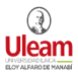 NOMBRE DEL DOCUMENTO:SOLICITUD PARA SEGUNDA MATRÍCULACÓDIGO: PAN-01-IT-001-F-003NOMBRE DEL DOCUMENTO:SOLICITUD PARA SEGUNDA MATRÍCULAREVISIÓN 1PROCEDIMIENTO: MATRÍCULA DE ESTUDIANTES PARA CURSOS DE NIVELACIÓNPágina 1 de 1